МУНИЦИАПАЛЬНОЕ БЮДЖЕТНОЕ ОБРАЗОВАТЕЛЬНОЕ УЧРЕЖДЕНИЕ«СРЕДНЯЯ ШКОЛА № 16 – ЦЕНТР ОБРАЗОВАНИЯ р.п. ПЕРВОМАЙСКИЙ»СТРУКТУРНОЕ ПОДРАЗДЕЛЕНИЕ СРЕДНЯЯ ШКОЛА № 15Открытый урок русского языкав 4 классе.(«Школа России» М.И. Моро)Тема: «Повторение. Состав слова»Учитель начальных классовЛаврущева Ольга Александрова2022гТема: «Повторение. Состав слова»Тип урока: Урок обобщения и систематизации знаний.Цель:  совершенствовать знания учащихся о частях слова,
           развивать умение разбирать слова по составу, обогащать словарный
           запас учащихся; развивать орфографическую зоркость,
           познавательный интерес, внимание, мышление, речь;
           воспитывать навыки самостоятельной работы, любовь к русскому языку.Формируемые УУД:п. - самостоятельное выделение и формулирование познавательной цели урока; структурирование знаний; анализ, сравнение, классификация объектов по выделенным признакам; синтез.к. - умение с достаточной полнотой и точностью выражать свои мысли в соответствии с задачами и условиями коммуникации.р. - постановка учебной задачи; оценивание качества и уровня усвоения материала.Средства:  учебник для 4 класса, рабочая тетрадь, презентация, учебные карточкиХод урока:
1. Организационный момент.Итак, друзья, внимание – 
Прозвенел звонок.
Садитесь поудобнее,
Начнём скорей урок.Отгадайте загадку:Есть у радости подруга в виде полукруга. 
На лице она живёт. 
То куда-то вдруг уйдёт, 
то внезапно возвратится. 
Грусть-тоска её боится! 
Что же это? (Улыбка.)А знаете, что надо сделать, чтобы улучшилось настроение, чтобы на душе было тепло и спокойно? Надо просто улыбнуться. -Ребята, я тоже хочу поделиться улыбкой с вами.2.Минутка чистописания.-Откройте тетради, запишите число, классная работа.улыбка  улыбочка улыбчивый улыбаться    Слайд №1Улыбка никому не вредит. (японская пословица)-Как вы понимаете данную пословицу?3. Сообщение темы и целей урока.-Что вы можете сказать о записанных словах в первой строке?(Эти слова, родственные.)-Вспомните, что за слова мы называем родственными?(Слова, которые имеют общую часть с одним и тем же значением.)-Как называется общая часть родственных слов?-А какие части слова вы знаете ещё?-Ребята, а как вы думаете, чем мы будем заниматься сегодня на уроке?(Закреплять знания о частях слова; продолжить учиться выделять части слова.)-Да, всё на свете  из чего-нибудь состоит: лес из деревьев, облако из капелек, наша речь из предложений, предложения из слов, а слова из своего «строительного материала». Каждый «кирпичик» вносит в слово свой смысл. Вот и сегодня мы будем совершенствовать свои знания о частях слова, разбирать слова по составу.-Ребята, а для чего надо знать части слова? (Чтобы правильно писать слова.)-Поэтому и девиз нашего  урока звучит так:«Если знаешь части слова, то напишешь их толково!»  Слайд №24. Работа по теме урока.а) Сегодняшнюю работу по теме урока мне хотелось начать с упражнения  «Найди «лишнее» слово».  Слайд №3Поле, полька, полюшко, полевод.(Полька - не однокоренное слово.)-Что такое корень?Корень слова – главная,       Слайд №4Значимая часть.Родственные связи дарит корню власть.Выясни умело линию родства –Однокоренные подбери слова.Подбери однокоренные слова с корнями  -лес-,  -цвет-, -дом-.   Слайд № 5Нарисовал, подъехал, смотреть, влезет.   Слайд №6(Смотреть - в этом слове нет приставки, а в остальных есть приставка.)-Что такое приставка?  Слайд №7У Корня в недругах, представь – ка,   Слайд №8Есть дама гордая – Приставка,А злит она его одним:Стоит лишь только перед ним.Составь слова при помощи следующих приставок.  Слайд №9Носик,  машинист, берёза, местечко.  Слайд №10(Берёза - в этом слове нет суффикса, а в остальных словах есть суффикс)-Что такое суффикс?   Слайд №11За Корнем Суффикс обогрел  местечко,      Слайд №12Не словом угодил, а лишь словечком..Река большая превратится в речку,Лес – в лесника,А печь – всего лишь в печку.Преврати предметы для гнома в маленькие, а для великана в большие при помощи суффиксов.   Слайд №13 -14-А какой части слова мы ещё не сказали?-Что такое окончание?   Слайд №15-Ребята, а с помощью окончания можно образовать однокоренные слова?б) Спишите, обозначьте части слова. (коллективная работа)                                                      Алгоритм разбора слова по составу  Слайд №16 Помни при разборе слова: Окончание и основу
Первым делом находи.
После корня будет суффикс,
А приставка – впереди.Разбор слов по составу:      зелёненький    дошкольник.     (слова на доске)в) Работа в рабочей тетради с. 39 упр 84   (записать по 2 слова на каждую схему)    и упр  865.Физкультминутка– Если я назову пару родственных слов, вы хлопаете в ладоши. Если назову пару слов, которые не являются родственными, вы приседаете.Кот-котик, море-океан, сад-садовник, гриб- грибной, стена-потолок, обед-стол,  вода – водитель, дом- домашний, гуси-лебеди, книга-книжка, гусыня – гусеница.6. Повторение пройденного материала.а) работа по учебнику с 56 упр 88 (самостоятельно, с проверкой)б) работа в группе по карточкам7. Самостоятельная работа. Тест по теме «Состав слова» - по вариантам.     8. Подведение итогов.Какие части слова мы сегодня повторили?Какие части слова служат для образования новых слов? Какие слова называются однокоренными? -Послушайте сказку: -Жил был много лет назад корень лет-. Нашли его люди и думают: “Что с ним делать?” А корень и говорит: “Посадите меня, и я разрастусь в большое красивое дерево”.Посадили люди корень лет-, и стал он расти. Сначала один росток пустил, потом второй, третий. Много ростков появилось от него, все они на корень похожи, но и своё в каждом есть.(У каждого на столе лежит листик, где написано  лет, надо добавить, чтобы получилось однокоренное слово; те, кто справился с заданием, прикрепляют свой листик к стволу дерева, на доске). Например: вертолёт, взлёт, звездолёт, летать, летающий, летучий, лётный, лётчик, перелёт, полёт, самолёт, перелететь, вылететь и т.д.)9. Рефлексия.1. Урок  был – полезный, познавательный… 2. На уроке чувствовал себя…. 3. Я доволен (не доволен) своей работой на уроке…4.Были ли вы на уроке внимательны друг к другу...10. Выставление оценок.Корень мой находится в цене,
В очерке найди приставку мне,
Суффикс мой в тетрадке все встречали,
Вся же в дневнике я и в журнале. (Оценка)11. Домашнее задание. Повторить изученные орфограммы и словарные слова.Учебник с 54 упр 85Учитель: Глубоко вздохните и выдохните. Выдохните прошлые разочарования, обиды, неприятности, огорчения. Вдохните в себя красоту сегодняшнего дня, тепло солнечных лучей, чистоту  рек, доброту людей.-Я желаю Вам хорошего настроения и бережного отношения друг к другу.-Не ленитесь, старайтесь как можно больше узнать обо всём на свете и тогда каждый новый урок будет для вас занимательным, не скучным, а весёлым!-Я благодарю вас за успешную работу на уроке. -Предлагаю вам подарить улыбку друг другу. Молодцы, ребята!В-11. В каком ряду дано верное определение «окончания»:  а) Стоит после корня и служит для образования новых слов. б) Изменяемая часть слова, служит для связи слов в предложении. в) Стоит перед корнем и служит для связи слов в предложении.2. В каком ряду перечислены части слова:  а) Существительное, прилагательное, корень, окончание. б) Существительное, прилагательное, глагол, предлог. в) Приставка, корень, суффикс, окончание.3. В каком ряду записаны однокоренные слова:  а) Вода, водолаз, водитель. б) Лес, у леса, к лесу, о лесе. в) Повар, заваренный, варит.4. В каком ряду слово соответствует схеме: приставка, корень, суффикс, нулевое окончание :а) рыбакб) перелесокв) выход5. В каком ряду все слова образованы с помощью суффикса:  а) Домик, грядка, вазочка. б) Подоконник, отлёт, повара в) Стол, дерево, книгаВ-21. В каком ряду дано верное определение «приставка»: а) Стоит после корня и служит для образования новых слов. б) Изменяемая часть слова, служит для связи слов в предложении.в) Стоит перед корнем и служит для связи слов в предложении.2. В каком ряду перечислены части слова:  а) Существительное, прилагательное, корень, окончание. б) Сказуемое, прилагательное, подлежащее, предлог. в) Приставка, корень, суффикс, окончание.3. В каком ряду записаны однокоренные слова:  а) Вода, водолаз, водитель. б) Лес, у леса, к лесу, о лесе. в) Домашний, домовой, домик.4. В каком ряду слово соответствует схеме: приставка, корень, суффикс, нулевое окончание :а) рыбакб) перелесокв) выход5. В каком ряду все слова образованы с помощью приставки:  а) полоска, научить, просмотр б) вход, запуск, сговор. в) подоконник, моряк, сосна1 группаВ каких из слов выделенная часть является приставкой? Выделите в этих словах приставку.Сосна, согреть, совесть, поездка, победа.       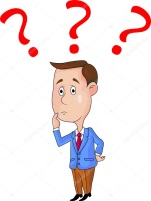 2группаВ каких из слов выделенная часть является суффиксом? Выделите в этих словах суффикс.Цветок, майка, лапка, веник, чеснок.           3 группаКакое из данных слов не является однокоренным? Почему? Обведите это слово.Горе, горемыка, пригорок, пригорюнился, горевать. 